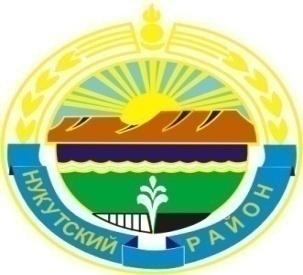 МУНИЦИПАЛЬНОЕ  ОБРАЗОВАНИЕ «НУКУТСКИЙ  РАЙОН»АДМИНИСТРАЦИЯМУНИЦИПАЛЬНОГО ОБРАЗОВАНИЯ «НУКУТСКИЙ РАЙОН»ПОСТАНОВЛЕНИЕот  18 февраля 2015 года		              № 67      		                 п. НовонукутскийО внесении изменений и дополнений в Положение  о порядке организации бесплатных перевозок обучающихся и воспитанников в муниципальных образовательныхучреждениях, реализующих основные общеобразовательныепрограммы, между поселениямиВ соответствии с Правилами организованной перевозки группы детей автобусами, утвержденными постановлением Правительства Российской Федерации от 17 декабря 2013 года №1177, письмом Департамента государственной политики в сфере общего образования от 29 июля 2014 года №08-988 «О направлении методических рекомендаций»,  руководствуясь ст. 35 Устава муниципального образования «Нукутский район», Администрация ПОСТАНОВЛЯЕТ:Внести в Положение о порядке организации бесплатных перевозок обучающихся и воспитанников в муниципальных образовательных учреждениях, реализующих основные общеобразовательные программы, между поселениями, утвержденного постановлением Администрации муниципального образования «Нукутский район» от 11.02.2014 года № 57 (далее - Положение) следующие изменения: В пункте 2.4. раздела II Положения после слов «воспитанников.» дополнить словами «Предельный пешеходный подход обучающихся к месту сбора на остановке должен быть не более 500 м.».Раздел II Положения дополнить пунктом 2.6. следующего содержания:«2.6. Запрещается открытие маршрутов для перевозки обучающихся, проходящих через:а) нерегулируемые железнодорожные переезды;б) через ледовые переправы (приказ Минтранса России от 15.01.2014 г. № 7).».В пункте 3.1. раздела III Положения слова «на расстоянии свыше 2 км» заменить словами «на расстоянии свыше 1 км».Раздел III Положения дополнить пунктом 3.9 следующего содержания:«3.9. Образовательные учреждения, не обладающие необходимыми условиями, позволяющими обеспечить безопасность перевозок обучающихся, заключают договора на хранение транспортных средств с пассажирскими автотранспортными организациями, имеющие необходимые условия.».Пункт 6.1. раздела 6 Положения изложить в новой редакции:«6.1. К управлению школьными автобусами, осуществляющими перевозку обучающихся и воспитанников, допускаются водители, имеющие непрерывный стаж работы в качестве водителя транспортного средства категории «D» не менее 1 года и не подвергавшиеся в течение последнего года административному наказанию в виде лишения права управления транспортным средством либо административного ареста за совершение административного правонарушения в области дорожного движения.».Пункт  7.1. раздела 7 Положения после слов «взрослыми лицами.» дополнить словами «взрослыми лицами (Приложение № 4).». (Приложение № 1).В подпункте 9 пункта 8.1 раздела VIII Положения слова «у двери автобуса.» заменить словами «у двери автобуса (Приложение № 5).» (Приложение № 2).Приложение №3 к Положению изложить в новой редакции (Приложения № 3).Опубликовать настоящее постановление в печатном издании «Официальный курьер» и разместить на официальных сайтах Муниципального казенного учреждения «Управление образования администрации муниципального образования «Нукутский район» и муниципального образования «Нукутский район».Контроль за исполнением настоящего постановления возложить на заместителя мэра муниципального образования «Нукутский район» по социальным вопросам М.П. Хойлову.Мэр                                                                                         С.Г. ГомбоевПриложение №1к постановлению Администрации МО «Нукутский район»от 18.02.2015 г. № 67Приложение №4к Положению «О порядкеорганизации бесплатных перевозок обучающихсяи воспитанников в муниципальных образовательныхучреждениях, реализующих основныеобщеобразовательные программы, между поселениями»ДОЛЖНОСТНАЯ ИНСТРУКЦИЯ ДИРЕКТОРА ШКОЛЫ ПО ОБЕСПЕЧЕНИЮ БЕЗОПАСНОСТИ ПЕРЕВОЗОК ОБУЧАЮЩИХСЯ АВТОБУСОМОбщие положения.Директор школы является лицом, ответственным за обеспечение безопасности автобусных перевозок обучающихся и состояние работы в организации по предупреждению дорожно-транспортных происшествий.Функции. На директора школы возлагается выполнение следующих функций по обеспечению безопасности автобусных перевозок обучающихся:обеспечение профессиональной надежности водителей;обеспечение содержания автобусов в технически исправном состоянии, предупреждения отказов и неисправностей при их эксплуатации;организация обеспечения безопасных дорожных условий на маршрутах автобусных перевозок;организация перевозочного процесса по технологии, обеспечивающей безопасные условия перевозок обучающихся.Обязанности. Для обеспечения профессиональной надежности водителей в процессе их профессиональной деятельности директор обязан:осуществлять прием на работу, организовывать стажировки и допуск к осуществлению перевозок обучающихся водителей, имеющих непрерывный стаж работы в качестве водителя автобуса не менее трех последних лет;обеспечить повышение профессионального мастерства водителей путем организации занятий необходимой для обеспечения безопасности дорожного движения периодичности, но реже одного раза в год, по соответствующим  учебным планам и программам ежегодных занятий с водителями;обеспечивать проведение в установленные сроки медицинского освидетельствования водителей; организовывать регулярное проведение предрейсовых медицинских осмотров водителей;обеспечивать соблюдение установленных законодательством Российской Федерации режимов труда и отдыха водителей;осуществлять регулярное обеспечение водителей необходимой оперативной информацией об условиях движения и работы на маршруте путем проведения инструктажей, включающих сведения:об условиях движения и наличии опасных участков, мест концентрации дорожно-транспортных происшествий на маршруте;о состоянии погодных условий;о режимах движения, организации труда, отдыха и приема пищи;о порядке стоянки и охраны транспортных средств;о расположении пунктов медицинской и технической помощи;об изменениях в организации перевозок;о порядке проезда железнодорожных переездов и путепроводов;об особенностях обеспечения безопасности движения и эксплуатации автобусов при сезонных изменениях погодных и дорожных условий;об изменениях в нормативно-правовых документах, регулирующих права, обязанности, ответственность водителей по обеспечению безопасности дорожного движения.организовывать контроль за соблюдением водителями требований по обеспечению безопасности автобусных перевозок.Для содержания автобусов в технически исправном состоянии, предупреждения отказов и неисправностей при их эксплуатации директор обязан:Обеспечить проведение технического осмотра, обслуживания и ремонта автобусов в порядке и сроки, определяемые действующими нормативными документами;Обеспечивать проведение ежедневного предрейсового контроля технического состояния автобусов перед выездом с соответствующими отметками в путевом листе;Обеспечить охрану автобусов для исключения возможности самовольного их использования водителями организации, а также посторонними лицами или причинения каких-либо повреждений. Для организации обеспечения безопасных дорожных условий на маршрутах автобусных перевозок директор обязан: Немедленно сообщать в органы исполнительной власти муниципального образования, дорожные, коммунальные и иные организации, в ведении которых находятся автомобильные дороги, улицы, железнодорожные переезды, паромные переправы, а также в органы ГИБДД о выявленных в процессе эксплуатации маршрутов недостатках в состоянии автомобильных дорог, улиц, железнодорожных переездов, паромных переправ, их обустройства, угрожающих безопасности движения, а также о внезапных неблагоприятных изменениях дорожно-климатических условий, стихийных явлениях; принимать необходимые предупредительные меры (организация движения с пониженными скоростями, изменение маршрута движения, информирование водителей, временное прекращение движения автобусов) в соответствии с действующими нормативными документами;Участвовать в комиссионном обследовании автобусных маршрутов перед их открытием и в процессе эксплуатации – не реже двух раз в год (к осенне-зимнему и весенне-летнему периоду) в порядке, определяемом действующими законодательными и иными нормативными правовыми документами с оформлением результатов обследования актом, в котором дается заключение комиссии о возможности эксплуатации автобусных маршрутов;Немедленно информировать Управление образования администрации МО «Нукутский район» (далее – Управление образования) о несоответствии действующих автобусных маршрутов требованиям безопасности дорожного движения для принятия решения о временном прекращении автобусного движения на этих маршрутах или их закрытии;Осуществлять постоянное взаимодействие с органами ГИБДД для оперативного получения информации о неблагоприятных изменениях дорожно-климатических условий, параметров дорожных, метеорологических и иных условий, при которых временно прекращается или ограничивается движение на маршруте перевозок обучающихся образовательных организаций автобусами;Прекратить автобусное движение в случаях, не терпящих отлагательства, когда дорожные или метеорологические условия представляют угрозу безопасности перевозок детей (разрушение дорог и дорожных сооружений, вызванное  стихийными явлениями, аварии на тепловых, газовых, электрических и других коммуникациях). Для организации перевозочного процесса по технологии, обеспечивающей безопасные условия перевозок детей, директор обязан:Обеспечивать сопровождение перевозок групп детей преподавателями или специально назначенными взрослыми;Обеспечивать проведение предрейсовых инструктажей водителей, сопровождающих лиц и детей о мерах безопасности во время поездки на автобусе для перевозки обучающихся;Обеспечить каждого водителя автобуса для перевозки обучающихся графиком движения на маршруте с указанием времени и мест остановок, схемой маршрута с указанием опасных участков, информацией об условиях движения и другими необходимыми путевыми документами;Организовывать контроль за соблюдением маршрутов и графиков (расписаний) движения, количеством перевозимых пассажиров, не превышающим число мест для сидения;Уведомлять органы ГИБДД об организации перевозок обучающихся массовых перевозок детей (в лагеря труда и отдыха и т.д.) для принятия мер по усилению надзора за движением на маршруте и решения вопроса о сопровождении колонн автобусов специальными транспортными средствами;Обеспечивать сопровождение детей, перевозимых колоний автобусов, медицинскими  работниками;Регулярно информировать Управление образования о причинах и обстоятельствах возникновения дорожно-транспортных происшествий, нарушениях Правил дорожного движения и других норм безопасности движения;Вести учет и анализировать причины дорожно-транспортных происшествий с автобусами и нарушений водителями школ правил дорожного движения;Выезжать на место ДТП для проведения служебного расследования, составлять положенные документы в соответствии с Инструкцией по предупреждению и учету дорожно-транспортных происшествий и в установленные сроки направлять их в вышестоящие организации.Права.Директор школы имеет право:Запрещать выпуск автобусов в рейс или возвращать в гараж при обнаружении в них технических неисправностей угрожающих безопасности движения;Отстранять от работы водителей при их появлении на работе в состоянии опьянения (алкогольном, наркотическом и др.), а также, если их состояние или действия угрожают безопасности перевозок;Обеспечивать проведение послерейсовых медицинских осмотров для водителей, состояние здоровья которых требует особого контроля.Ответственность.Директор школы несет ответственность за нарушения требований нормативных правовых актов по обеспечению безопасности автобусных перевозок – дисциплинарную, административную, гражданско-правовую или уголовную в порядке, установленном действующим законодательством Российской Федерации.                             С инструкцией ознакомлен(а):   ________________/_______________./                             Дата ознакомления «____»____________________20__ год.Приложение №2к постановлению Администрации МО «Нукутский район»от 18.02.2015 г. № 67Приложение №5к Положению «О порядкеорганизации бесплатных перевозок обучающихсяи воспитанников в муниципальных образовательныхучреждениях, реализующих основныеобщеобразовательные программы, между поселениями»ИНСТРУКЦИЯдля обучающихся по правилам безопасности при поездках в школьном автобусеОбщие мероприятия по соблюдению безопасности1.1. Соблюдение данной инструкции обязательно для всех обучающихся, пользующихся школьными автобусными перевозками, организуемой образовательной организацией.1.2. К поездкам допускаются обучающиеся, прошедшие инструктаж по технике безопасности. Инструктаж по безопасности перевозки проводится перед началом регулярных поездок, и далее не реже 1 раза в полугодие.1.3. Обучающиеся допускаются к поездкам только в сопровождении специально назначенного лица (взрослого).1.4. Обучающиеся обязаны выполнять требования сопровождающего педагога по соблюдению порядка и правил проезда в автобусе для перевозки обучающихся.Мероприятия по соблюдению безопасности перед началом поездки,во время посадки и поездки2.1. Перед началом поездки обучающиеся обязаны:пройти инструктаж по технике безопасности при поездках;ожидать подхода автобуса в определённом месте сбора, не выходя на проезжую часть дороги;соблюдать дисциплину и порядок, собраться у места посадки;по распоряжению сопровождающего произвести проверку наличия (перекличку) участников поездки;не выходить навстречу приближающемуся автобусу;после полной остановки автобуса, по команде сопровождающего, соблюдая дисциплину, войти в салон, занять место для сидения. Первыми заходят старшие ученики, они занимают места в дальней от водителя части салона;до начала движения необходимо отрегулировать ремень безопасности и пристегнуться им. Во время поездки обучающиеся обязаны соблюдать дисциплину и порядок. Обо всех недостатках, отмеченных во время поездки, они должны сообщать сопровождающему.2.3.  Обучающимся запрещается:загромождать проходы сумками, портфелями, другими вещами;отстегивать ремень безопасности;вставать со своих мест, отвлекать водителя разговорами и криком;создавать ложную панику;без необходимости нажимать на сигнальную кнопку;открывать форточки, окна, вентиляционные люки без разрешения водителя и сопровождающего.Мероприятия по соблюдению безопасности в аварийных ситуациях3.1. При плохом самочувствии, внезапном заболевании или в случае травматизма обучающийся обязан сообщить об этом сопровождающему (при необходимости подать сигнал при помощи специальной кнопки).3.2. При возникновении аварийных ситуаций (технической неисправности, пожара и т.п.) после остановки автобуса по указанию водителя и сопровождающего обучающиеся должны быстро покинуть автобус и удалиться на безопасное расстояние, не выходя при этом на проезжую часть дороги.3.3. В случае захвата автобуса террористами обучающимся необходимо соблюдать спокойствие, без паники выполнять все указания сопровождающих лиц. Мероприятия по соблюдению безопасности по окончании поездки4.1.  По окончании поездки обучающийся обязан:после полной остановки автобуса и с разрешения сопровождающего выйти из транспортного средства. При этом первыми выходят обучающиеся, занимающие места у выхода из салона;по распоряжению сопровождающего пройти проверку наличия участников поездки;не покидать место высадки до отъезда автобуса.С инструкцией ознакомлен(ы):Ф.И. обучающегося ________________Ф.И. обучающегося ________________Приложение №3к постановлению Администрации МО «Нукутский район»от 18.02.2015 г. № 67Приложение №3к Положению «О порядкеорганизации бесплатных перевозок обучающихсяи воспитанников в муниципальных образовательныхучреждениях, реализующих основныеобщеобразовательные программы, между поселениями»АКТобследования и замера протяженности школьного маршрутаКомиссия в составе председателя____________________________________________Членов: ______________________________________/__________________________/_____________________________________________/__________________________/_____________________________________________/__________________________/Произвела обследование маршрута и замер меж-остановочных расстояний и общей протяженности маршрута_______________________________________________________                                                                                           (наименование маршрута)Путем контрольного замера на автомобиле марки ______________________________Государственный номер ___________________________________________________Путевой лист № __________________________________________________________Водитель ________________________________________________________________Путем сверки с паспортом дорог комиссия установила:Общая протяженность маршрута согласно показанию счетчика спидометра и по километровым столбам при их наличии составляет _________________________км.Количество оборудованных мест остановки автобуса для посадки и высадки детей- пассажиров - ________________________________км.Количество несоответствующих и требующих обустройства мест остановки автобуса для посадки и высадки детей-пассажиров - _____________________ км.Председатель комиссии _______________________/___________________________ /Члены комиссии: _____________________________/___________________________/____________________________________________/___________________________/____________________________________________/___________________________/